    RISING 10TH GRADE		    FIRST NAME: ________________________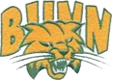 		  2020-2021 REGISTRATION FORM     LAST NAME: _________________________Directions: All courses are offered on the BHS campus unless otherwise specified. Please complete the form below by registering for 8 classes and selecting 3 alternate courses.  Students should use the course selection sheet on the back of this form to select elective and alternate courses. Please refer to the registration guide for course descriptions and course sequencing by visiting the BHS website. Submit completed registration form to your English II teacher or to the Guidance office by March 17, 2020. *CHECK THE APPROPRIATE CORE CLASS SELECTIONS:Electives – List 3.  Use the course selection sheet located on the back of this form to list 3 electives below. Students who selected to take the Biology Honors Y /AP Biology course or who selected to take both Math 3 Honors and Pre-Calculus Honors above may only need to list 1 or 2 electives below. 6. ____________________________            7.____________________________	            8.____________________________Alternates – List 3. Use the course selection sheet located on the back of this form to list 3 alternates below.  School counselors will use alternates if they are unable to schedule you in your chosen electives.1._______________________________         2.________________________________                3.___________________________Drop/Add Policy:  Course changes must be completed prior to the first day of school in August for both semesters. The drop/add period for 2nd semester will be limited to changing courses due to failure or course level changes (e.g. honors/regular). Dropping a course after the first ten (10) days of the semester could result in a WF (withdraw failure) grade for that course on the student’s transcript.________________________________	    _________________________________	       	________________Student Signature		     	                   Parent Signature			 	DateGrade 10 Course Selection Sheet for Electives and AlternatesFor Course Descriptions & Additional Program Information go tohttps://sites.google.com/fcschools.net/fcs-hs-course-information/homeEnglish  -  Check 2. Students are required to take both Composition and English 2 in their 10th grade year. Students who plan to take AP Seminar and are working towards the AP Capstone Diploma will not be required to take Composition. English  -  Check 2. Students are required to take both Composition and English 2 in their 10th grade year. Students who plan to take AP Seminar and are working towards the AP Capstone Diploma will not be required to take Composition. English  -  Check 2. Students are required to take both Composition and English 2 in their 10th grade year. Students who plan to take AP Seminar and are working towards the AP Capstone Diploma will not be required to take Composition.  1. ____ Composition 2. ____ English II____Composition Honors____ English II HonorsThere will be a summer reading requirement for 10th grade honors English courses.     Math - Check 1. Students who plan to take AP AB Calculus (yearlong course) in grade 11 will need to check both Math 3 Honors and Pre-Calculus Honors for 10th grade year.Math - Check 1. Students who plan to take AP AB Calculus (yearlong course) in grade 11 will need to check both Math 3 Honors and Pre-Calculus Honors for 10th grade year.Math - Check 1. Students who plan to take AP AB Calculus (yearlong course) in grade 11 will need to check both Math 3 Honors and Pre-Calculus Honors for 10th grade year.3. ____ Math I          ____ Math II    ____Math III____Math II Honors____ Math III Honors____ Pre-Calculus Honors (students may take both Math 3 Honors and Pre-Calculus only if they are planning to take yearlong AP AB Calculus in their junior year).  History - Check 1. Students should only check Honors Civics if they plan to take the yearlong AP US History course in grade 11.  The yearlong AP US History course taken in grade 11 will satisfy the graduation credits for both American History I and II.  Students who plan to complete the AP Capstone program are to sign up for both AP Seminar and Honors Civics.History - Check 1. Students should only check Honors Civics if they plan to take the yearlong AP US History course in grade 11.  The yearlong AP US History course taken in grade 11 will satisfy the graduation credits for both American History I and II.  Students who plan to complete the AP Capstone program are to sign up for both AP Seminar and Honors Civics.History - Check 1. Students should only check Honors Civics if they plan to take the yearlong AP US History course in grade 11.  The yearlong AP US History course taken in grade 11 will satisfy the graduation credits for both American History I and II.  Students who plan to complete the AP Capstone program are to sign up for both AP Seminar and Honors Civics.4. ____ American History I____ American History I Honors____Civics Honors–For students who plan to take AP US during 11th grade year.____AP Seminar & Honors Civics (Students who plan to pursue the AP Capstone program are to register for both Civics Honors & AP Seminar. Both courses will be taught in the same period, yearlong on an A/B schedule)Science - Check 1. Prerequisite for Honors or AP Biology is a B or higher in Honors Earth Science.Science - Check 1. Prerequisite for Honors or AP Biology is a B or higher in Honors Earth Science.Science - Check 1. Prerequisite for Honors or AP Biology is a B or higher in Honors Earth Science.5. ____Physical Science____Honors Biology___Biology Honors/AP Biology (Yearlong)ELECTIVES: For online classes a 3.0 GPA is recommended and students should be able to work independently. Due the number of online slots assigned to each high school, students may only select 1 online class.  ELECTIVES: For online classes a 3.0 GPA is recommended and students should be able to work independently. Due the number of online slots assigned to each high school, students may only select 1 online class.  CLASSROOMH Astronomy, Health/PE (Health/PE is required for graduation, only take once), Weight Training Boy Fall, Weight Training Boy Spring, Weight Training Girls Fall, Weight Training Girls SpringONLINEAccounting, H Accounting, African American History, Career Management, Computer Programming I, H Computer Programming I, H Forensic Science, Digital Photography I (Perquisite Visual Arts I), Journalism, Leadership, Medieval History, Psychology, H Psychology  FOREIGN LANGUAGE: For online classes a 3.0 GPA is recommended and students should be able to work independently.FOREIGN LANGUAGE: For online classes a 3.0 GPA is recommended and students should be able to work independently.FOREIGN LANGUAGE: For online classes a 3.0 GPA is recommended and students should be able to work independently.FOREIGN LANGUAGE: For online classes a 3.0 GPA is recommended and students should be able to work independently.FOREIGN LANGUAGE: For online classes a 3.0 GPA is recommended and students should be able to work independently.CLASSROOMSpanish I & IISpanish III & IV HNONLINEArabic I &IIFrench I & IIGerman I & IIJapanese I & IILatin I & IIMandarin Chinese I & IIRussian I & IIVISUAL ARTSVisual Arts I, Visual Arts II, H Visual Arts III, and  H Visual Arts IV CHORUSVocal Music – Fall & Vocal Music SpringBANDColorguard/Dance (1st Semester), Symphonic Band (1st Semester), Concert Band (2nd Semester), Percussion (2nd Semester)AGRI-SCIENCEAgriculture Mechanics I & IIHorticulture I & IIARCHITECTURE AND CONTRUCTIONIntroduction to Construction (CORE) (Levels: Standard & HonorsCarpentry I & Carpentry II (Levels: Standard & Honors)HVAC I & HVAC II –Yearlong(Prerequisite for these classes is CORE)Interior Design I & IIARTS, A/V, & TECHNOLOGYH Adobe Visual Design-FallH Adobe Digital Design-SpringApparel and Textile Production I & IIBUSINESS & MANAGEMENTMicrosoft Word, Pub., PPMicrosoft Excel and AccessBusiness Management I & II FINANCEPrinciples of Business & FinanceEntrepreneurship I & IIHEALTH SCI.Health Science I & II Nursing Fundamentals (2 periods, 2 credits)(Prerequisite: Heath Science I & II)HOSPITALITY AND TOURISMFoods I & IISports Marketing Sales I & IIHospitality & Tourism (Prerequisite: Principals of Business or Sports Marketing)PUBLIC SAFETYPublic Safety Level II only (Prerequisite: Public Safety I)Firefighter Technology I & IIFirefighter Technology III-Honors (Prerequisite: Firefighter II)